ELEANOR LANGTHORNE(978) 866-7418	     eleanorlangthorne@outlook.comTechnical WorkPAINTINGAssistant Scenic Artist Annie (Seacoast Repertory Theatre – December 2018)The Producers (Seacoast Rep – April 2018)In the Heights (Seacoast Rep – March 2018)Over-hire Scenic ArtistXanadu (Seacoast Rep – August 2018)Hunchback of Notre Dame (Seacoast Rep – February 2018)Seussical the Musical (Prescott Park Arts Festival – June 2018)	LIGHTINGSpotlight OperatorSeussical the Musical (Prescott Park – Summer 2018)Winter Wonderettes (Seacoast Rep – December 2017)Rock of Ages (Seacoast Rep – May 2017)Light Board OperatorPrescott Park Arts Festival Summer Concert Series (Summer 2018)TrainingBachelor of Arts in Theatre (Directing),  University of New HampshireTechnical Theatre Fellowship (2016-2019)Supervise stagecraft labs, help construct sets for upcoming productions, fulfill one assigned “head technician” role per production (Master Carpenter, Scenic Artist, Sound Engineer, Master Electrician, Props Master, Wardrobe Supervisor, etc.)Other SkillsVery comfortable with set carpentry. Some experience with light hang and focus. Some experience with sound design using GarageBand. Quick learner, good memory, team-player, hard-working, adaptable, communicative, detail-oriented, determined.ReferencesGwen Elise Higgins  (207) 907-8102			      Theodore Ragge  (781) 635-4456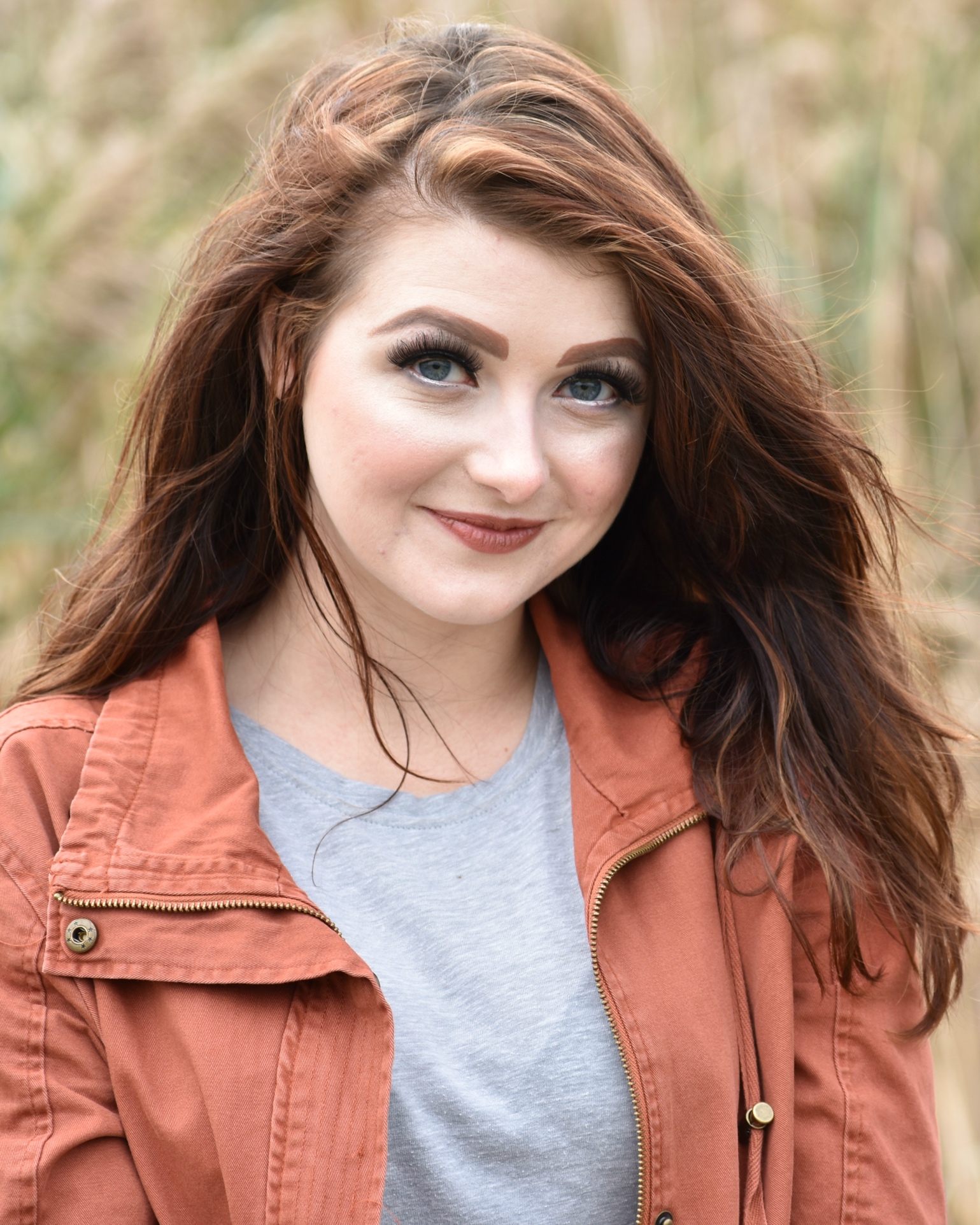 